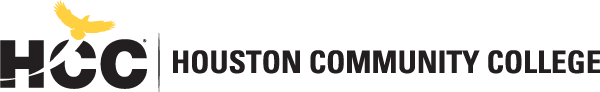 Department of Natural Sciences GEOLOGY Programhttp://www.hccs.edu/geology GEOL 1305: Environmental Science | Lecture | CRN# 11097Spring 2019 | SS 12 Weeks (2/11/2019-5/12/2019) Online DE | Online | Online 24/73 Credit Hours | 48 hours per semesterInstructor Contact InformationInstructor: 	Peter Azah Abanda, Ph.D.			Office Phone:	713-718-6764Office:	Stafford					Office Hours:	TBD.HCC Email:	peter.abanda@hccs.edu 		Office Location: 	Stafford Faculty AreaPlease feel free to contact me concerning any problems that you are experiencing in this course.  Your performance in my class is very important to me.  I am available to hear your concerns and just to discuss course topics.Instructor’s Preferred Method of ContactThe preferred method to contact me will be through email peter.abanda@hccs.edu. Use the inbox in canvas to contact me. I will respond to emails within 48 hours Monday through Friday; I may only reply to weekend messages on Monday mornings. The Department of Natural Science can be contacted via phone 713-718-6050 or email natural.sciences@hccs.edu What’s Exciting About This CourseThe most multidisciplinary field of science! This class is for everyone. Everyone! Where does air pollution come from? What are the impacts of different forms of energy? How can the reintroduction of wolves impact the streams in Yellowstone? Paper or plastic; incandescent or LED? How can environmental ethics and economics and progress work simultaneously? What is your carbon footprint? Can your personal choices actually impact the environment? What are we doing with hazardous waste? What is sustainability? What lifestyle changes can we make that will be beneficial to the health of the planet? The information in this course will help you understand humans’ impact on Earth and enlighten you about the connectedness of everything that surrounds us. My Personal WelcomeWelcome to Environmental Science! —I’m delighted that you have chosen this course.  One of my passions is to know as much as I can about the Earth, and I can hardly wait to pass that on.  I will present the information in the most exciting way I know, so that you can grasp the concepts and apply them now and hopefully throughout your life.  As you read and wrestle with new ideas and facts that may challenge you, I am available to support you.  The fastest way to reach me is by my HCC email. My goal is for you to walk out of the course with a better understanding of the environment and how it affects you.  So please contact me whenever you have a question.Prerequisites and/or Co-RequisitesGEOL 1305 requires college-level reading and writing skills.  The minimum requirements for enrollment in GEOL 1305 is qualifying to enroll in INRW 0300/0420 or ESOL 0370/0360.  Please carefully read and consider the repeater policy in the HCCS Student Handbook.Eagle Online Canvas Learning Management SystemThis DE class is 100% online and offered through Eagle Online Canvas (https://eagleonline.hccs.edu). Students are expected to have a working computer with internet access. If you are taking a HCC Online course(s), you must complete an Online Orientation for each course. The Online Orientation consists of 6 steps. Steps 1 and 2 are the same for every HCC Online section. Steps 3-5 may be different for every HCC Online section.Visit the following website for HCC online resources.http://www.hccs.edu/online/course-resources/HCCS Open Lab locations may be used to access the Internet and Eagle Online Canvas.  It is recommended that you USE FIREFOX OR CHROME AS YOUR BROWSER. HCC Online Information and PoliciesHere is the link to information about HCC Online classes including the required Online Orientation for all fully online classes: http://www.hccs.edu/online/ Scoring Rubrics, Sample Assignments, etc.Look in Eagle Online Canvas for the scoring rubrics for assignments, samples of class assignments, and other information to assist you in the course.  Also be sure to check in for announcements. https://eagleonline.hccs.edu/Instructional MaterialsTextbook InformationTemporary Free Access to E-BookWhen students initially navigate to the instructor’s section within Connect the student can select to enter a paid access code, pay for registration, or select complimentary temporary access. Temporary access lasts for 2 weeks and student must pay for registration before the temporary period expires.Other Instructional ResourcesTutoringHCC provides free, confidential, and convenient academic support, including writing critiques,  to HCC students in an online environment and on campus.  Tutoring is provided by HCC personnel in order to ensure that it is contextual and appropriate.  Visit the HCC Tutoring Services website for services provided.LibrariesThe HCC Library System consists of 9 libraries and 6 Electronic Resource Centers (ERCs) that are inviting places to study and collaborate on projects.  Librarians are available both at the libraries and online to show you how to locate and use the resources you need.  The libraries maintain a large selection of electronic resources as well as collections of books, magazines, newspapers, and audiovisual materials.  The portal to all libraries’ resources and services is the HCCS library web page at http://library.hccs.edu.Check out the Geology LibGuide maintained by the HCC library https://library.hccs.edu/geology Supplementary InstructionSupplemental Instruction is an academic enrichment and support program that uses peer-assisted study sessions to improve student retention and success in historically difficult courses.  Peer Support is provided by students who have already succeeded in completion of the specified course, and who earned a grade of A or B.  Find details at http://www.hccs.edu/resources-for/current-students/supplemental-instruction/.Course OverviewGEOL 1305 is a survey course of the forces, including humans, that shape our physical and biologic environment, and how they affect life on Earth. Introduction to the science and policy of global and regional environmental issues, including pollution, climate change, and sustainability of land, water, and energy resources.Core Curriculum Objectives (CCOs)GEOL 1305 satisfies the social science requirement in the HCCS core curriculum.  The HCC Geology Program Committee has specified that the course address the following core objectives: Critical Thinking: Students will demonstrate the ability to engage in inquiry and analysis, evaluation and synthesis of information, and creative thinking.Communication Skills: Students will demonstrate effective development, interpretation and expression of ideas through written, oral, and visual communication.Quantitative and Empirical Literacy: Students will demonstrate the ability to draw conclusions based on the systematic analysis of topics using observation, experiment, and/or numerical skills. Notably, students will use graphs and charts in assessments during the semester.Teamwork: to include the ability to consider different points of view and to work effectively with others to support a shared purpose or goal by working together with other classmates on assignments or a project during the semester.Program Student Learning Outcomes (PSLOs)Can be found at: https://learning.hccs.edu/programs/geology Course Student Learning Outcomes (CSLOs)Upon completion of GEOL 1305, the student will be able to:Recognize, describe, and quantitatively evaluate earth systems, including the land, water, sea, and atmosphere, and how these function as interconnected ecological systems. 
Minimum topics covered: Environmental Interrelationships, Organism interaction in environments, Types of ecosystems and communities, Biodiversity issuesAssess environmental challenges facing humans caused by their interaction with the physical and biological environment (e.g., population growth, energy resources, food production, pollution, water and resource use). 
Minimum topics covered: General Population characteristics, Renewable and non-renewable energy, Land-use planning, Soil and agricultural methods, Water resources and management, Air quality and pollution, Climate change, Solid waste and hazardous waste management.Acquire a scientific vocabulary and critical thinking skills related to environmental science. 
Minimum topics covered: Basic scientific principles and the scientific method.Assess the effectiveness and feasibility of environmental policy and its impact. 
Minimum topics covered: Environmental ethics, Economics and environmental concerns, A variety of policies related to energy, land-use, pollution, resource management, waste managementLearning Objectives1.1 List the four categories of limiting factors for organisms in an ecological systems (raw materials, energy, waste products and interactions among organisms).1.2 Interpret environmental trends from data (graphs or histograms or tables)2.1 Utilize population data (e.g., from the US Census Bureau at http://www.census.gov/) to determine population growth rate, and analyze impact on resource demand and waste production.2.2. Calculate personal energy or resource consumption (e.g., via household electric meter readings or water usage).2.3. Compare the use of fossil fuel, nuclear, and renewable energy consumption (wind, solar, biomass and hydroelectric).2.4. Discuss current events related to environmental science as reported by news media. 3.1. Discuss the reliability of science through the Scientific Method in resolving environmental problems.3.2. Discuss the chemical behavior of matter and states of matter (solid, liquid, or gas) in relation to kinetic and potential energy.3.3. Support the notion that energy cannot be created nor destroyed, but when energy is converted from one form to another, some energy is converted into a less useful form.4.1 Explore how the political process impacts environmental decision making. 4.2 Evaluate significant environmental policies (e.g., clean air act, recycling nuclear fuel rods) related to what procedures are actually in place. Student SuccessExpect to spend at least twice as many hours per week outside of class as you do in class studying the course content. Additional time will be required for written assignments. The assignments provided will help you use your study hours wisely.  Successful completion of this course requires a combination of the following:Reading the textbook via eBook or SmartBookAttending class in onlineCompleting  the reading practice assignmentsParticipating in online class activities including discussion board exercisesThere is no short cut for success in this course; it requires reading (and probably re-reading) and studying the material using the course objectives as your guide.Instructor and Student ResponsibilitiesAs your Instructor, it is my responsibility to:Provide the grading scale and detailed grading formula explaining how your grades are to be derived (see Canvas gradebook for details)Facilitate an effective learning environment through learner-centered instructional techniquesProvide a description of any special projects or assignmentsInform you of policies such as attendance, withdrawal, tardiness, and make upProvide the course outline and class calendar which will include a description of any special projects or assignments (see details in outline below)Respond to your emails and questions in a timely mannerAs a student, it is your responsibility to:Attend class online and regularly check on the announcementsParticipate actively by reviewing course material, interacting with classmates through discussion board exercises , and responding promptly in your communication with meRead and comprehend the textbookComplete the required assignments and examsAsk for help when there is a question or problemKeep copies of all paperwork, including this syllabus, handouts, and all assignmentsBe aware of and comply with academic honesty policies in the HCCS Student Handbook Assignments, Exams, and ActivitiesAssignmentsReading Practice Homework: Homework is vital to success in any class! Therefore, it is important that you do your homework regularly and get help immediately when you have questions. Homework will be regularly assigned throughout the semester. All assignments will be online on McGraw-Hill Connect. Always access Mcgraw-Hill connect from the link in Canvas. Due dates are communicated in the course syllabus and on the landing page in Connect. See document detailing how to access and complete Reading practice assignments in canvas.Quizzes: Quizzes will be administered regularly throughout the semester. All quizzes are online through McGraw-Hill Connect. Their deadline will be communicated in the course syllabus as well as on Eagle Online Canvas.Research Paper: The research paper will be a position paper about a controversial geoscience topic of the student’s interest. In a position paper, you will research multiple sides of an issue (for or against) and your own opinion (what’s your take) will make a significant part of the argument. Are you for, against, or somewhere in between? Take the issue of global climate change for example. There is scientific evidence to suggest that our use of energy, fossils fuels especially is having an effect on Earth’s climate. There is an opposing view that humans play no significant role in our changing climate and that Earth is simply doing what it’s done throughout its history. That Earth has gone has gone through periods of significant warming and cooling in its history and this is no different. What’s your take? The length of the paper is 3 pages, typed, and double-spaced with reference not counted. At least one of the references should come from the HCC library resources. Exams: There will be 2 unit exams and a final exam. There is NO makeup exam.Discussions: Discussions will be assigned throughout the semester and students will be required to contribute to the discussion by answering a set of questions or giving their opinion about a topic and responding to their classmate’s contribution. Environment in the News presentation. Students will carry out research on a topic that is related to the environment and that has been on the news recently (up to about 10 years). See detailed document regarding presentation in Canvas. Each student will prepare, record, and submit a 3-5 minutes video presentation through YouTube. Video link will be submitted through Canvas. You can also create and submit an mp4 video.Grading Formula Midterm Exams x2 @ 15% each = 30 % totalFinal exam = 20 %Quizzes and reading practice exercises = 25 %Environment in the news presentation = 5 %Discussions board exercises = 10 %Term project = 10 %HCC Grading Scale can be found on this site under Academic Information: http://www.hccs.edu/resources-for/current-students/student-handbook/ Course CalendarInclude a detailed calendar of topics, assignment deadlines, exams, quizzes etc.EXAMPLE:Syllabus ModificationsThe instructor reserves the right to modify the syllabus at any time during the semester and will promptly notify students in writing, typically by e-mail, of any such changes.Instructor’s Practices and ProceduresMissed AssignmentsAsingments are open for more than a week for closing. Do not wait till the last minute to complete an assignment. There will be not make-up on all assignments because you have more than 1 week to work on an assignment and plenty of time to work ahead.Academic IntegrityStudents are responsible for conducting themselves with honor and integrity in fulfilling course requirements.  Disciplinary proceedings may be initiated by the college system against a student accused of scholastic dishonesty. Penalties can include a grade of "0" or "F" on the particular assignment, failure in the course, academic probation, or even dismissal from the college. Scholastic dishonesty includes, but is not limited to, cheating on a test, plagiarism, and collusion.” Cheating includes looking at or copying from another student's exam, orally communicating or receiving answers during an exam, having another person take an exam or complete a project or assignment, using unauthorized notes, texts, or other materials for an exam, and obtaining or distributing an unauthorized copy of an exam or any part of an exam. Plagiarism means passing off as his/her own the ideas or writings of another (that is, without giving proper credit by documenting sources). Plagiarism includes submitting a paper, report or project that someone else has prepared, in whole or in part. Collusion is inappropriately collaborating on assignments designed to be completed independently. These definitions are not exhaustive. When there is clear evidence of cheating, plagiarism, collusion or misrepresentation, a faculty member will take disciplinary action including but not limited to: requiring the student to retake or resubmit an exam or assignment, assigning a grade of zero or "F" for an exam or an assignment; or assigning a grade of "F" for the course. Additional sanctions, including being withdrawn from the course/program or expelled from school, may be imposed on a student who violates the standards of academic integrity. See the Student Handbook for additional details.Here’s the link to the HCC information about academic integrity (Scholastic Dishonesty and Violation of Academic Scholastic Dishonesty and Grievance): http://www.hccs.edu/about-hcc/procedures/student-rights-policies--procedures/student-procedures/ Attendance ProceduresThis is an online class so attendance will be checked using the login counter. Below, you’ll find some important dates to note.Student Conduct<< Modify Section & Delete Placeholder Text >> Insert a specific description of your expectations for student conduct.  Be specific about In-Person, Hybrid, and Online classes and the consequences that will be implemented for disruptive behavior.Instructor’s Course-Specific Information (As Needed)See grading policy.Electronic DevicesN/AGeology Program InformationThe Geology Program faculty are excited you are participating in this course! Please visit the LearningWeb page to find additional information about the HCC Geology degree plan, links to Geoscience programs across Texas, careers in Geosciences, Diversity in Geosciences, and program contact information. https://learning.hccs.edu/programs/geology Additionally, students can find more information about Science, Technology, Engineering, and Math (STEM) opportunities and events on the HCC STEM page: https://www.hccs.edu/stem HCC PoliciesHere’s the link to the HCC Student Handbook http://www.hccs.edu/resources-for/current-students/student-handbook/   In it you will find information about the following:EGLS3The EGLS3 (Evaluation for Greater Learning Student Survey System) will be available for most courses near the end of the term until finals start.  This brief survey will give invaluable information to your faculty about their teaching.  Results are anonymous and will be available to faculty and division chairs after the end of the term.  EGLS3 surveys are only available for the Fall and Spring semesters.  EGLS3 surveys are not offered during the Summer semester due to logistical constraints.http://www.hccs.edu/resources-for/current-students/egls3-evaluate-your-professors/ Campus Carry LinkHere’s the link to the HCC information about Campus Carry: http://www.hccs.edu/departments/police/campus-carry/HCC Email PolicyWhen communicating via email, HCC requires students to communicate only through the HCC email system to protect your privacy.  If you have not activated your HCC student email account, you can go to HCC Eagle ID and activate it now.  You may also use Canvas Inbox to communicate.Housing and Food Assistance for Students Any student who faces challenges securing their foods or housing and believes this may affect their performance in the course is urged to contact the Dean of Students at their college for support. Furthermore, please notify the professor if you are comfortable in doing so.  This will enable HCC to provide any resources that HCC may possess.Office of Institutional EquityUse the link below to access the HCC Office of Institutional Equity, Inclusion, and Engagement (http://www.hccs.edu/departments/institutional-equity/) disAbility Services HCC strives to make all learning experiences as accessible as possible.  If you anticipate or experience academic barriers based on your disability (including mental health, chronic or temporary medical conditions), please meet with a campus Abilities Counselor as soon as possible in order to establish reasonable accommodations.  Reasonable accommodations are established through an interactive process between you, your instructor(s) and Ability Services.  It is the policy and practice of HCC to create inclusive and accessible learning environments consistent with federal and state law.  For more information, please go to http://www.hccs.edu/support-services/disability-services/ Title IXHouston Community College is committed to cultivating an environment free from inappropriate conduct of a sexual or gender-based nature including sex discrimination, sexual assault, sexual harassment, and sexual violence.  Sex discrimination includes all forms of sexual and gender-based misconduct and violates an individual’s fundamental rights and personal dignity.  Title IX prohibits discrimination on the basis of sex-including pregnancy and parental status in educational programs and activities.  If you require an accommodation due to pregnancy please contact an Abilities Services Counselor.  The Director of EEO/Compliance is designated as the Title IX Coordinator and Section 504 Coordinator.  All inquiries concerning HCC policies, compliance with applicable laws, statutes, and regulations (such as Title VI, Title IX, and Section 504), and complaints may be directed to:David Cross
Director EEO/Compliance
Office of Institutional Equity & Diversity
3100 Main
(713) 718-8271
Houston, TX 77266-7517 or Institutional.Equity@hccs.eduhttp://www.hccs.edu/departments/institutional-equity/title-ix-know-your-rights/ Office of the Dean of StudentsContact the office of the Dean of Students to seek assistance in determining the correct complaint procedure to follow or to identify the appropriate academic dean or supervisor for informal resolution of complaints.https://www.hccs.edu/about-hcc/procedures/student-rights-policies--procedures/student-complaints/speak-with-the-dean-of-students/Department Chair Contact InformationChair of Department of Natural Sciences: Dr. Kumela Tafa   (kumela.tafa@hccs.edu)  office phone: 713-718-5569 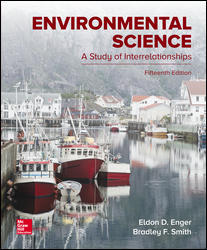 The textbook listed below is required for this course. "Environmental Science: A Study of Interrelationships" (15th edition) by Enger and Smith (McGraw-Hill). Digital book via Connect  ISBN: 1260134709Connect section URL: http://connect.mheducation.com/class/p-abanda-ss-de-spring-2019-environmental-science-geol-1305_11097Please Do Not purchase the textbook (access code). This is a z-degree course and the instructor will provide you a courtesy access code during the second week of the course. Start by making use of the 2-week trial period offered by McGraw-Hill.GradeTotal PointsA900+B800-899C700-799D600-699F<600WeekLecture and discussion topics including chapter readings Assignments/ExamsWeek 1Introductions connect registration and navigation, Environmental Interrelationships. Chapter 1, Environmental Ethics. Chapters 2.Chp 1 $ Chp 2 Connect reading exercise and quiz Due 02/17Week 2Risk, economics and environmental concerns. Chapter 3Chp 3 Connect reading exercise and quiz Due 02/24Discussion: The toxic fish of Galveston due on 02/20/2019Discussion: The toxic fish of Galveston due on 02/20/2019Discussion: The toxic fish of Galveston due on 02/20/2019Week 3Interrelated Principles: Matter, Energy, and Environment. Chapter 4.Chp 4 Connect reading exercise and quiz Due 03/03Ecological Footprint discussion exercise due on 03/04 @11 :59 PMEcological Footprint discussion exercise due on 03/04 @11 :59 PMEcological Footprint discussion exercise due on 03/04 @11 :59 PMWeek 4Interactions: Environment and Organism. Chapters 5. Chp. 5 Connect reading exercise and quiz. 03/10Week 5Review chapters 1, 2, 3, 4,& 5 for Exam 1 Exam #1 Chapters 1, 2, 3, 4, and 5.Exam 1 on 03/18/2019 Exam will be opened for 24hrs from 12:00AM on 03/18 to 11:59 PM Exam 1 on 03/18/2019 Exam will be opened for 24hrs from 12:00AM on 03/18 to 11:59 PM Exam 1 on 03/18/2019 Exam will be opened for 24hrs from 12:00AM on 03/18 to 11:59 PM Week 5Kinds of Ecosystems and Communities. Chapter 6.Chp. 6 Connect reading exercise and quiz. Due 03/20Week 6Population: Characteristics and Issues. Chapter 7.Chp.7 Connect reading exercises and quiz. Due 03/24Discussion News response # 1 due on 03/26Discussion News response # 1 due on 03/26Discussion News response # 1 due on 03/26Week 7Energy and Civilization: Patterns of Consumption Chapter 8. Chp. 8 Connect reading exercise and Chp. 8, 9, &10 quiz Due 03/31Week 7Nonrenewable Energy Sources. Chapter 9. Renewable Energy Sources Chapter 10.Chp. 9 &10 Connect reading exercise and Chp 8, 9, &10 quiz Due 03/31Week 8Review chapters 6, 7, 8, 9, 10 for Exam #2.Due 04/05Exam #2 on 04/05/2019. Exam will be opened for 24 hrs from 12:00AM to 11:59 PM on 04/05.Exam #2 on 04/05/2019. Exam will be opened for 24 hrs from 12:00AM to 11:59 PM on 04/05.Exam #2 on 04/05/2019. Exam will be opened for 24 hrs from 12:00AM to 11:59 PM on 04/05.Environment in the news presentation due on 04/07/2019.Environment in the news presentation due on 04/07/2019.Environment in the news presentation due on 04/07/2019.Week 8Biodiversity issues. Chapter 11Chp.11 Connect reading exercises and quiz. Due 04/07Discussion News response # 2 due on 04/11Discussion News response # 2 due on 04/11Discussion News response # 2 due on 04/11Week 9Land-Use planning. Chapter 12Chp.12 Connect reading exercises and quiz. Due 04/14Week 9 Soil and its uses, chapter 13Chp. 13 Connect reading exercise and quiz. Due 04/14Week 10Water management. Chapter 15Chp. 15 Connect reading exercise and quiz Due 04/21Week 10Solid waste management and disposal. Chapters 18Chp.18 Connect reading exercise and quiz Due 04/21Discussion News response # 3 due on 04/23Discussion News response # 3 due on 04/23Discussion News response # 3 due on 04/23Week 11 Air quality issues. Chapter 16 Chp. 16 Connect reading exercise and quiz Due 04/28Week 11Climate Change: A Twenty First Century Issue. Chapter 17.Chp. 17 Connect reading exercise and quiz Due 04/28Week 12 Final Exam on 05/07/2019 Exam will be opened for 24 hrs from 12:00AM to 11:59 PM on 05/07.Review chapters 11, 12, 13, 15, 16, 17, and 18 for Final ExamTerm project due 04/30/2019.Week 12 Final Exam on 05/07/2019 Exam will be opened for 24 hrs from 12:00AM to 11:59 PM on 05/07.Review chapters 11, 12, 13, 15, 16, 17, and 18 for Final ExamTerm project due 04/30/2019.Week 12 Final Exam on 05/07/2019 Exam will be opened for 24 hrs from 12:00AM to 11:59 PM on 05/07.Review chapters 11, 12, 13, 15, 16, 17, and 18 for Final ExamTerm project due 04/30/2019.Feb 8Spring 2019 2nd Start: Last Day for 100% refundFeb 11Spring 2019 2nd Start: Classes BeginFeb 20Spring 2019 2nd Start: Official Day of RecordFeb 25Spring 2019 2nd Start: Last Day for 70% refundFeb 28Spring 2019 2nd Start: Last Day for 25% refundApr 9Spring 2019 2nd Start: Last Day to withdrawMay 5Spring 2019 2nd Start: Last day of instructionMay 12Spring 2019 2nd Start: Semester EndsAcademic InformationIncomplete GradesAcademic SupportInternational Student ServicesAttendance, Repeating Courses, and WithdrawalHealth AwarenessCareer Planning and Job SearchLibraries/BookstoreChildcarePolice Services & Campus SafetydisAbility Support ServicesStudent Life at HCCElectronic DevicesStudent Rights and ResponsibilitiesEqual Educational OpportunityStudent ServicesFinancial Aid TV (FATV)TestingGeneral Student ComplaintsTransfer PlanningGrade of FXVeteran Services 